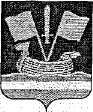 Р А С П О Р Я Ж Е Н И ЕГЛАВЫ КИРОВСКОГО МУНИЦИПАЛЬНОГО РАЙОНА ЛЕНИНГРАДСКОЙ ОБЛАСТИОТ________________________№__________                                  Об утверждении нормативных затрат                                                                                                                         на обеспечение функций                                                                                                                                                совета депутатов Кировского муниципального                                   района Ленинградской областиВ соответствии с частью 5 статьи 19 Федерального закона от 05.04.2013 № 44-ФЗ «О контрактной системе в сфере закупок товаров, работ и услуг для обеспечения государственных и муниципальных нужд», постановлением администрации Кировского муниципального района Ленинградской области от 16.05.2016 № 1007 «Об утверждении Правил определения нормативных затрат на обеспечение функций органов местного самоуправления, отраслевых органов администрации Кировского муниципального района Ленинградской области, включая подведомственные казенные учреждения»:         1. Утвердить нормативные затраты на обеспечение функций совета депутатов  Кировского муниципального района Ленинградской области согласно приложению к настоящему распоряжению.         2.  Контроль за исполнением настоящего распоряжения возложить на главного специалиста-главного бухгалтера аппарата главы Кировского муниципального района Ленинградской области совета  депутатов Кировского муниципального района Ленинградской области.         3. Распоряжение вступает в силу с момента опубликования и распространяется на правоотношения, возникшие с 1 января 2016 года.Глава муниципального района                                                      Д.Ю.ВасиленкоПриложение к распоряжению главы Кировского                                                                              муниципального района Ленинградской области                                        от_______________________ №______НОРМАТИВНЫЕ ЗАТРАТЫ на обеспечение функций                                                                                                            совета депутатов Кировского  муниципального районаНорматив количества абонентских номеров пользовательского (оконечного) оборудования, подключенного к сети подвижной связиНорматив цены услуг подвижной связиНорматив количества и цены средств подвижной связиНорматив количества SIM-картНорматив затрат на транспортные услугиНорматив затрат на проживание в командировкеНорматив цены и количества рабочих станций, принтеров, многофункциональных устройств, копировальных аппаратов и другой оргтехникиНорматив количества и цены носителей информацииНорматив количества и цены расходных материалов для различных типов принтеров, многофункциональных устройств, копировальных аппаратов (оргтехники)Норматив количества и цены запасных частей для различных типов принтеров, многофункциональных устройств, копировальных аппаратов (оргтехники)Норматив количества и цены прочей техникиНорматив количества и цены услуг на техническое обслуживание и регламентно-профилактический ремонт, прочих услугНорматив количества и цены услуг по сопровождению и приобретению программного обеспечения и информационных услугНорматив затрат и цена услуг внештатных сотрудниковНорматив затрат и цена услуг средств массовой информацииЗатраты на предоставление эфирного времени   радиоканалом Зинф определяются по формуле (не определена  методикой определения нормативных затрат на обеспечение функций муниципальных органов включая подведомственные казенные учреждения, утвержденной постановлением от 16.05.2016г. № 1007 «Об утверждении Правил определения нормативных затрат на обеспечение функций органов местного самоуправления, отраслевых органов администрации Кировского муниципального района Ленинградской области, включая подведомственные казенные учреждения» (далее – методика)):Зинф   =    Nинф     х    Ринф ,   где:   Nинф  - объем размещаемых информационных материалов (мин.);  Ринф - цена одной минуты в соответствии с нормативами.   Затраты на публикации в газете Зпеч определяются по формуле (не определена  методикой):               Зпеч   =    Nпеч     х    Рпеч  ,   где:   Nпеч  - объем размещаемых материалов (см2);  Рпеч - цена 1 кв.см. в соответствии с нормативами.Норматив затрат и цена  диспансеризации работниковНорматив затрат и цена  образовательных услуг по профессиональной переподготовке и повышению квалификацииНорматив затрат и цена  на цветочную продукциюЗатраты на приобретение цветочной продукции Зцв  определяются по формуле (не определена  методикой):                                                  Зцв  =  ∑  Qiц х   Рiц  ,  где:     Qiц – количество i-й единицы цветочной продукции в соответствии с нормативами; Рiц  -  цена одной i-й единицы в соответствии с нормативами.Норматив затрат и цена бланочной  и сувенирной продукции.Норматив перечня периодических изданий и справочной литературыНорматив количества и цены мебелиНорматив количества и цены прочего производственного и хозяйственного инвентаряНорматив количества и цены канцелярских принадлежностей и бумагиНорматив количества и цены хозяйственных товаров и принадлежностей№ п/пКатегории должностейКоличество абонентских номеровВнутризоновое соединениеМеждугороднее и международное соединение1Руководитель1112Иные должности (из расчета на одного пользователя)не более 1 единицы в расчете на одного пользователяне более 1 единицы в расчете на одного пользователяне более 1 единицы в расчете на одного пользователя№ п/пКатегории должностейМаксимально допустимая цена услуг подвижной связи в месяц (руб.)1Руководитель1200,002Иные должности (из расчета на одного пользователя)600,00№ п/пКатегории должностейЕдиница измеренияКоличествоМаксимально допустимая цена средств подвижной связи за ед. (руб.)Срок полезного использования1	Руководительшт.115000,005 лет2Иные должности (из расчета на одного пользователя)шт.13000,005 лет№ п/пКатегории должностей Единица измеренияКоличество1	Руководительшт.12Иные должности (из расчета на одного пользователя)шт.1НаименованиеКоличество командировокМаксимально допустимая цена  за 1 билет. (руб.)Руководитель Руководитель Руководитель 1.Приобретение железнодорожных билетов 2 раза в год7000,002.Приобретение авиабилетов2 раза в год15000,00Иные должностиИные должностиИные должности3. Автобус3 раз в год100,004.Метро3 раз в год50,00Иные должности (служебные разъезды)Иные должности (служебные разъезды)Иные должности (служебные разъезды)5.Автобус4 раза в год100,00 Количество командировокКоличество дней проживания в 1 командировкеМаксимально допустимая цена  за 1 день (руб.)РуководительРуководительРуководитель4 раза в год56000,00№ п/пКатегории должностейНаименованиеЕд. изм.КоличествоМаксимально допустимая цена за ед. (руб.).Срок полезного использования1РуководительКомпьютер персональныйшт.170000,005 лет1Иные должностиКомпьютер персональныйшт.1 (из расчета на одного пользователя)40000,005 лет2РуководительЛазерное МФУ шт.115000,005 лет2Иные должностиЛазерное МФУ шт.1 (из расчета на одного пользователя)12000,005 лет3РуководительПринтер лазерныйшт.115000,005 лет3Иные должностиПринтер лазерныйшт.1 (из расчета на одного пользователя)15000,005 лет4РуководительИсточник бесперебой-ного питанияшт.15000,005 лет4Иные должностиИсточник бесперебой-ного питанияшт.1 (из расчета на одного пользователя)5000,005 лет5РуководительСетевой фильтршт.11000,003 года5Иные должностиСетевой фильтршт.11000,003 года5Иные должностиСетевой фильтршт.1 (из расчета на одного пользователя)1000,003 года6РуководительОптическая мышьшт.11000,003 года6Иные должностиОптическая мышьшт.11000,003 года6Иные должностиОптическая мышьшт.1 (из расчета на одного пользователя)1000,003 года7РуководительОптическая клавиатурашт.11000,003 года7Иные должностиОптическая клавиатурашт.1 (из расчета на одного пользователя)1000,003 года8РуководительМониторшт.120000,005 лет8Иные должностиМонитор1 (из расчета на одного пользователя)8000,005 лет9РуководительСистемный блок в сборкешт.145000,005 лет9Иные должностиСистемный блок в сборкешт.1 (из расчета на одного пользователя)30000,005 лет10РуководительФаксшт.115000,0010 лет10Иные должностиФаксшт.1 (из расчета на 3 пользователя)15000,0010 лет11РуководительСканер шт.110000,005 лет11Иные должностиСканер шт.1 (из расчета на 3 пользователя)10000,005 лет12РуководительКопироваль-ный аппарат  шт.1 10000,005 лет13РуководительТелефон/радиотелефоншт.115000,002 года13Иные должностиТелефон/радиотелефоншт.1 шт.8000,002 года14РуководительНоутбукшт.190000,005 лет14Иные должностиНоутбукшт.1 (из расчета на 2 пользователя)40000,005 лет15РуководительПланшетных компьютеровшт.150000,005 летНаименованиеЕдиница измеренияКоличествоМаксимально допустимая цена носителей информации за ед. (руб.)Руководитель, иные должностиРуководитель, иные должностиРуководитель, иные должностиРуководитель, иные должностиFlash-карты и прочие накопители емкостью не более 64 Гб, рутокеншт.1 (из расчета на одного пользователя)2000,00НаименованиеЕдиница измеренияНорматив потребленияМаксимально допустимая цена  за ед. (руб.)Руководитель, иные должностиРуководитель, иные должностиРуководитель, иные должностиРуководитель, иные должности1.Картридж для лазерного принтерашт.3 раза в год для 1 единицы оргтехники3000,002.Картридж для МФУшт.3 раза в год для 1 единицы оргтехники7000,003.Картридж для копировального аппараташт.2 раза в год для 1 единицы оргтехники7000,004.Тонер-картридж для факсимильного аппараташт.2 раза в год для 1 единицы оргтехники1500,005.Фотобарабан для факсимильного аппарата шт.1 раз в год для 1 единицы оргтехники5000,006.Тонер для заправки картриджейшт.2 раза в год для 1 единицы оргтехники1000,007.Батарея аккумуляторная для ИБПшт.2 раза в год для 1 единицы ИБП2000,00№ п/пНаименованиеЕдиница измеренияКоличество 1 запчасти для 1 единицы оргтехникиМаксимально допустимая цена  за ед. (руб.)Руководитель, иные должностиРуководитель, иные должностиРуководитель, иные должностиРуководитель, иные должности1.Запасные части для лазерного принтера шт.130000,002.Запасные части для МФУшт.17000,003.Запасные части для копировального аппараташт.17000,004.Запасные части для факсимильного аппараташт.15000,00№ п/пКатегории должностейНаименованиеЕдиница измеренияКоличествоМаксимально допустимая цена за ед. (руб.).Срок полезного использования1.РуководительТелевизоршт.140000,007 лет2.РуководительХолодильникшт.130000,0010 лет2.Иные должностиХолодильникшт.1 (из расчета на 10 пользователей) 20000,0010 лет3.РуководительЧайникшт.15000,002 года3.Иные должностиЧайникшт.1 (из расчета на 5 пользователей) 5000,002 года4.Иные должностиПечь СВЧшт.1 (из расчета на 10 пользователей) 10000,005 лет5.РуководительШредершт.110000,007 лет5.Иные должностиШредершт.1 (из расчета на 10 пользователей) 10000,007 лет6.РуководительКондиционершт.180000,0010 лет6.Иные должностиКондиционершт.1 (из расчета на 2 пользователей) 80000,0010 лет7.Иные должностиОбогреватель масляныйшт.1 (из расчета на 1 кабинет)7000,005 лет8.РуководительСветильник настольныйшт.12000,005 лет8.Иные должностиСветильник настольныйшт.1 (из расчета на одного пользователя) 2000,005 лет9Иные должностиВентиляторшт.1 (из расчета на 1 кабинет)3000,005 лет№п/пНаименование услугКоличество услуг на 1ед. в год, Максимально допустимая цена за 1 услугу (руб.)1Техническое обслуживание и регламентно-профилактический ремонт многофункциональных устройств1 1000,002Техническое обслуживание и регламентно-профилактический ремонт принтеров11000,003Техническое обслуживание и регламентно-профилактический ремонт факсов1600,004Заправка картриджей принтеров, многофункциональных устройств 31400,005Техническое обслуживание и регламентно-профилактический ремонт компьютеров12500,006Техническое обслуживание локально вычислительной сети12500,007Техническое обслуживание и регламентно-профилактический ремонт кондиционера17000,008Оценка технического состояния имущества4400,009Утилизация42000,00№п/пНаименование услугКоличество услуг в год, Максимально допустимая цена за 1 услугу (руб.)1Информационно - технологическое сопровождение программы 1С123000,002Информационные услуги по работе с системой 1С122500,003Простые (неисключительные) лицензии на использование программного обеспечения.220000,00№п/пНаименование Количество услуг в годМаксимально допустимая цена за 1 услугу (руб.)1.Юридические услуги126000,002.Услуги делопроизводителя410000,00№п/пНаименование Единица измеренияКоличество в годМаксимально допустимая цена за 1 ед. (руб.)1.Публикации в газетесм221050010,002.Предоставление эфирного времени   радиоканаломмин.3500200,00№п/пНаименование Количество в годМаксимально допустимая цена за 1 ед. (руб.)1.Ежегодная диспансеризация 16000,00№п/пНаименование Количество в годМаксимально допустимая цена         за 1 ед. (руб.)1.Семинары, лекции 215000,002Повышение квалификации618000,00№п/пНаименование Единица измеренияКоличество в годМаксимально допустимая цена за 1 ед. (руб.)1.Гвоздикашт.100100,002.Хризантема кустоваяшт.50150,003.Розашт.50200,004.Букеты подарочныешт.201700,00№п/пНаименование Единица измеренияКоличество в годМаксимально допустимая цена за 1 ед. (руб.)1.Полиграфияшт.301500,002.Сувенирная продукцияшт.253000,003.Бланкишт.200500,004.Фоторамкишт.100200,00№ п/пНаименования издания1Газета «Ладога»2Газета «Невский исток»3Газета «Комсомольская правда»4Газета «Вести»5Журнал «Главбух»6Журнал «Учет. Налоги. Право»№ п/пНаименованиеЕдиница измеренияКоличествоМаксимально допустимая цена  за ед. (руб.)Срок полезного использованияРуководитель:Руководитель:Руководитель:Руководитель:Руководитель:1.1Стенкашт.150000,007 лет1.2Диваншт.180000,007 лет1.3Стол журнальныйшт.15000,007 лет1.4Стол руководителяшт.130000,007 лет1.5Стол для переговоровшт.130000,007 лет1.6Кресло руководителяшт.120000,005 лет1.7Шкаф для одеждышт.110000,007 лет1.8Стул офисныйшт.107000,007 лет1.9Шкаф книжныйшт.110000,007 летИные должности:Иные должности:Иные должности:Иные должности:Иные должности:2.1Шкаф для одеждышт.1 (из расчета на 1 кабинет)8000,007 лет2.2Шкаф книжныйшт.1 (из расчета на 1 кабинет)8000,007 лет2.3Тумба  шт.2 (из расчета на 1 кабинет)4000,007 лет2.4Стеллажшт.2 (из расчета на 1 кабинет)5000,007 лет2.5Стол рабочийшт.1 (из расчета на одного пользователя)5000,007 лет2.6Кресло офисноешт.1 (из расчета на одного пользователя)7000,005 лет2.7Стол для переговоровшт.110000,007 лет2.8Стул офисныйшт.20 3000,007 лет2.9Стол приставнойшт.115000,007 лет№ п/пНаименованиеЕдиница измеренияКоличествоМаксимально допустимая цена  за ед. (руб.)Срок полезного использования1. Руководитель:1. Руководитель:1. Руководитель:1. Руководитель:1. Руководитель:1.1Шторы (комплект)шт.150000,005 лет1.2Ковер шт.410000,005 лет1.3Флаг странышт.101500,0010 лет2. Иные должности:2. Иные должности:2. Иные должности:2. Иные должности:2. Иные должности:2.1Сейфшт.1 35000,007 лет2.2Шкаф архивныйшт.115000,007 лет2.3Жалюзишт.2 (из расчета на 1 кабинет)5000,005 лет2.4Кулер шт.110000,005 лет№ п/пНаименованиеЕдиница измеренияКоличество на 1 человека в годМаксимально допустимая цена  за ед. (руб.)Руководитель, иные должностиРуководитель, иные должностиРуководитель, иные должностиРуководитель, иные должностиРуководитель, иные должности1.1Ручка гелевая автоматическая шт.2100,001.2Ручка шариковаяшт.250,001.3Папка А4 на мех. прижиме  пластиковая шт.660,001.4Карандаш механический 0.5 мм с ластиком шт.1120,001.5Грифель для мех. карандаша уп.135,001.6Ластик шт.115,001.7Стикеры 76 х 76 мм шт.330,001.8Ярлычки - закладки шт.3100,001.9Папка - обложка А4 «ДЕЛО» шт.1010,001.10Папка - файл А4 уп.1150,001.11Скоросшиватель А4 пластиковый с прозрачным верхомшт.1050,001.12Скрепки никелированныекор.540,001.13Календарь шт.1150,001.14Скобы для степлера 24/6 1000 шт.шт.430,001.15Текстовыделительшт.240,001.16Скобы для степлера № 10 шт.430,001.17Папка адресная  шт.1250,001.18Стержень гелевый шт.4100,001.19Степлер № 24/6 шт.0,3250,00 1.20Степлер № 10шт.0,3200,001.21Клей - карандаш шт.1120,001.22Ежедневник шт.1900,001.23Тетрадь 48 л. шт.150,001.24Регистратор А4 на арочном механизме шт.5200,001.25Корректирующая лента шт.2150,001.26Короб архивный на завязках шт.1100,001.27Клейкая лента прозрачная шт.150,001.28Лоток для документов шт.1500,001.29Папка - угол А4 пластик шт.615,001.30Скоросшиватель А4 «ДЕЛО»шт.1015,001.31Бумага для принтера и копировальных работ А3шт.0,3400,001.32Бумага для множительной техники  А4шт.6300,001.33Прочие канцелярские принадлежности шт.0,51000,00№ п/пНаименованиеЕдиница измеренияКоличествоМаксимально допустимая цена  за ед. (руб.)Максимально допустимая цена  за ед. (руб.)Руководитель, иные должностиРуководитель, иные должностиРуководитель, иные должностиРуководитель, иные должностиРуководитель, иные должностиРуководитель, иные должности1Аккумуляторные батарейки для оргтехники, телефонов, часовшт.2020360,002Салфетки для мониторовшт.2020200,003Прочие хозяйственные товары и принадлежности шт.1010500,00